 VIRTUAL CAMPUS SCAVENGER HUNT—OKLAHOMA CITY COMMUNITY COLLEGEUsing the virtual campus tour video and the university’s website, answer these questions about the university. (See page 2 for full URLs.) Is OCCC a public or private college/university? Check all that apply.PublicPrivateLiberal ArtsResearch Historically Black College and University (HBCU)Regional2-YearIvy LeagueHispanic-Serving Institution (HSI)Career/Vo-Tech CenterWhat types of degrees are offered by OCCC? Check all that apply.CertificateAssociateBachelor’sMaster’sDoctoralHow many degree and certificate programs does OCCC offer? ___________________________________________________________________________________Each college has a minimum grade point average (GPA) that you must have in order to be accepted. What is the minimum GPA score for freshman admission at OCCC? ___________________________________________________________________________________Students often start at community colleges which offer smaller class sizes and cheaper tuition, and then transfer to a four year college or university. Name two universities that OCCC has agreements with where students’ credits transfer.___________________________________________________________________________________When you go to college, you can often live on campus. Does OCCC offer on-campus housing (residence halls, dorms, etc.)?YesNoIn what city and state is OCCC located?____________________________________________________Thinking about this location, can you see it being a good fit for you? _____________________________________________________________________________True or False: Many OCCC classes are held after 5:30 pm so that students who work during the day can still attend classes.TrueFalseHow many students attend OCCC? _______________________________________________________Is this campus size a good fit for you, in terms of number of students? _____________________________________________________________________________True or False: OCCC is the second largest college or university in the state?TrueFalseWhat is one interesting fact that you learned about the college/university? ______________________________________________________________________________________________________________________________________________________________________What parts of campus did you enjoy the most and why? ______________________________________________________________________________________________________________________________________________________________________We hope you have enjoyed the campus tour and scavenger hunt. 
Please check out our Virtual Campus Tours spreadsheet for additional campus tours!*OCCC Virtual Campus Tour Video: https://www.youtube.com/watch?v=mUzy2PJbkIM *OCCC Website: http://occc.edu/ *For other virtual campus tours: https://k20center.ou.edu/wp-content/uploads/2020/02/Virtual-PSE-Visits-List.xlsx  Answer Key 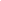 